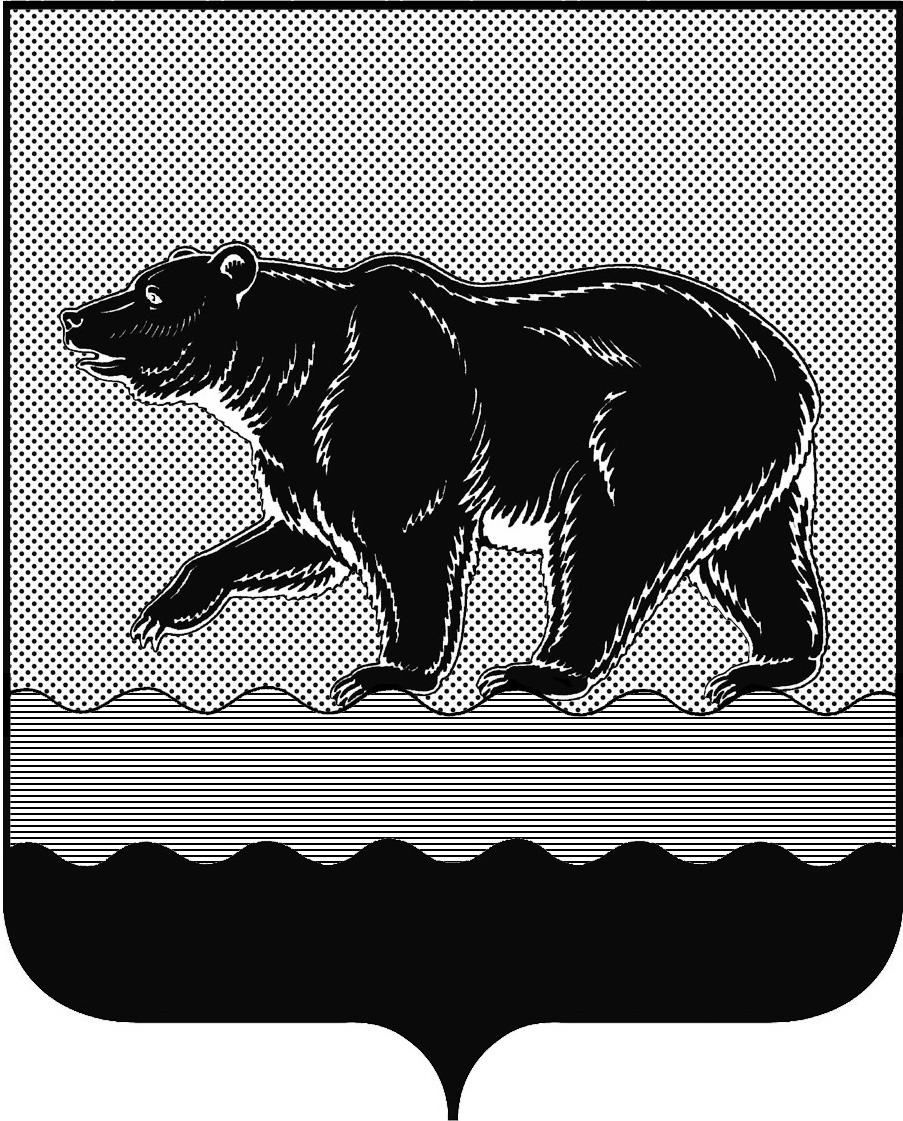 СЧЁТНАЯ ПАЛАТАГОРОДА НЕФТЕЮГАНСКА16 микрорайон, 23 дом, помещение 97, г. Нефтеюганск, 
Ханты-Мансийский автономный округ - Югра (Тюменская область), 628301  тел./факс (3463) 20-30-55, 20-30-63 E-mail: sp-ugansk@mail.ru www.admugansk.ruЗаключение на проект изменений в муниципальную программу «Управление муниципальными финансами города Нефтеюганска»Счётная палата города Нефтеюганска на основании статьи 157 Бюджетного кодекса Российской Федерации, Положения о Счётной палате города Нефтеюганска, рассмотрев проект изменений в муниципальную программу города Нефтеюганска «Управление муниципальными финансами города Нефтеюганска» (далее по тексту – проект изменений), сообщает следующее:1. При проведении экспертно-аналитического мероприятия учитывалось наличие экспертизы проекта изменений:1.1. Департамента финансов администрации города Нефтеюганска (далее по тексту – Департамент финансов) на предмет соответствия бюджетному законодательству Российской Федерации и возможности финансового обеспечения его реализации из бюджета города Нефтеюганска.1.2. Департамента экономического развития администрации города Нефтеюганска на предмет соответствия:- проекта изменений Порядку принятия решения о разработке муниципальных программ города Нефтеюганска, их формирования, утверждения и реализации, утверждённому постановлением администрации города Нефтеюганска от 18.04.2019 № 77-нп «О модельной муниципальной программе города Нефтеюганска, порядке принятия решения о разработке муниципальных программ города Нефтеюганска, их формирования, утверждения и реализации» (далее по тексту –  Порядок от 18.04.2019 
№ 77-нп):- программных мероприятий целям муниципальной программы;- сроков реализации муниципальной программы задачам;- целевых показателей, характеризующих результаты реализации муниципальной программы, показателям экономической, бюджетной и социальной эффективности;- требованиям, установленным нормативными правовыми актами в сфере управления проектной деятельностью.2. Представленный проект изменений соответствует Порядку от 18.04.2019 № 77-нп.3. Проектом изменений планируется финансовое обеспечение муниципальной программы за счёт бюджета муниципального образования города Нефтеюганск по мероприятиям:- «Обеспечение деятельности департамента финансов» в рамках подпрограммы I «Организация бюджетного процесса в городе Нефтеюганске» на 2020 год в сумме 67 767,800 тыс. рублей, 2021 год – 
67 145,500 тыс. рублей, 2022 год – 64 515,500 тыс. рублей.На 2023-2030 годы запланировано финансовое обеспечение на уровне 2022 года;- «Обслуживание муниципального долга» в рамках подпрограммы II «Управление муниципальным долгом города Нефтеюганска» на 2021 год в сумме 5 000,000 тыс. рублей, 2022 год – 20 000,000 тыс. рублей, 2023 год – 
41 219,600 тыс. рублей, 2024 год – 13 659,600 тыс. рублей.4. По итогам проведения финансово-экономической экспертизы установлено следующее:4.1. В соответствии со статьёй 19 Федерального закона от 05.04.2013 № 44-ФЗ «О контрактной системе в сфере закупок товаров, работ, услуг для обеспечения государственных и муниципальных нужд» приказом Департамента финансов от 05.08.2019 № 55 утверждены нормативные затраты на обеспечение функций (далее по тексту – Нормативные затраты).В соответствии с пунктом 13 Требований к порядку разработки и принятия правовых актов о нормировании в сфере закупок, содержанию указанных актов и обеспечению их исполнения, утверждённых постановлением администрации города от 05.07.2016 № 137-нп, нормативные затраты на обеспечение функций органов администрации города (включая подведомственные им казённые учреждения) применяются при обосновании закупок при формировании проекта бюджета на очередной финансовый год и плановый период.С целью предотвращения включения необоснованных закупок при формировании бюджета проведён анализ показателей в представленных расчётах к проекту изменений на соответствие Нормативным затратам, в результате которого установлено, что в расчёте расходов по показателю «Модернизация информационных баз» на 2021 год стоимость в размере 3 500 000 рублей не соответствует стоимости в размере 3 350 000 рублей, отражённой в Нормативных затратах.На основании вышеизложенного, рекомендуем планируемые затраты пересмотреть в соответствии с Нормативными затратами или внести изменения в приказ.По итогам проведения финансово-экономической экспертизы, предлагаем направить проект изменений на утверждение с учётом рекомендации, отражённой в настоящем заключении. Информацию о решении, принятом по результатам настоящей экспертизы, направить в адрес Счётной палаты до 06.11.2019 года.Председатель 					                                       С.А. Гичкина Исполнитель:заместитель председателяСчётной палаты города НефтеюганскаХуснуллина Эльмира Наркисовна8 (3463) 203063Исх. № 401 от 25.10.2019